GIFT CARD FORM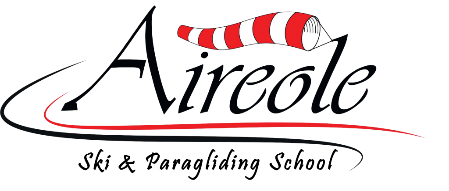 You are :Last name :					First name :Address :Telephone :					Mobile :E-mail :You would like to offer :A baptism in tandem paragliding flight: 85 € (valid all year) max weight 110 kgA Must (an initiation and a tandem flight): 140 € A cross or adrenaline tandem flight : 95 €A speedriding session: A partir de 90 €A 2 hour ski / snowboard lesson: 120 €An engaging ski experience : 	journée : 380 €		demi-journée : 220 €Benificiary :Last name :				First name :Comment (birthday/special occassion..) : 						Benificiary address : From :Please attach the corresponding payment to the chosen offer to validate your gift card. Your gift card will be sent to you by mail after receiving the payment. We can send it by email if you’d like ; bank transfer is also possible. Send to: Airéole  31 chemin du laydevant 74110 Essert Romand      /   aireolecontact@gmail.com